Nikon D90Nikon D90Nikon D90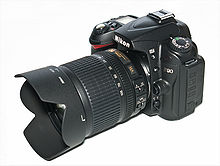 TipoSingle-lens reflex (SLR)SensorCMOS de formato DX de 12,3 megapíxeles con unidad del sensor de limpieza automática integradaResolución máxima(12.3 megapixeles)LenteintercambiableObturadorObturador de plano focal de desplazamiento vertical controlado electrónicamenteMediciónmedición de la exposición TTL con el sensor RGB de 420 píxelesDisparo continuo4.5 fps.VisorVisor réflex de objetivo único con pentaprisma a nivel de ojo - Visualización avanzada integrada de la pantalla de enfoque Esta función es capaz de mostrar cuadrículas a petición superpuestas en el visor, y resulta práctica para la composición de tomas. - Visualización integrada de la zona de enfoque "Vari-Brite"El color utilizado para destacar la zona de enfoque activa (marcas de enfoque) en el visor cambia automáticamente en respuesta a las condiciones de iluminación.Sensibilidades ISO/ASADe ISO 200 a 3200 en pasos de 1/3 EV. También puede ajustarse en aproximadamente 0,3, 0,7 ó 1 EV (equivalente a ISO 100) por debajo de ISO 200 o en aproximadamente 0,3, 0,7 ó 1 EV (equivalente a ISO 6400) por encima de ISO 3200.LCDTFT de 3 pulgadas, aproximadamente 920.000 puntos (VGA) de polisilicio de baja temperatura con un ángulo de visión de 170°, cobertura del encuadre de aproximadamente el 100% y ajuste del brillo.Pesoaprox. 620 g sin batería, tarjeta de memoria, tapa del cuerpo ni tapa de la pantalla.Dimensiones132 x 103 x 77 mm aprox.1